La evaluación Auténtica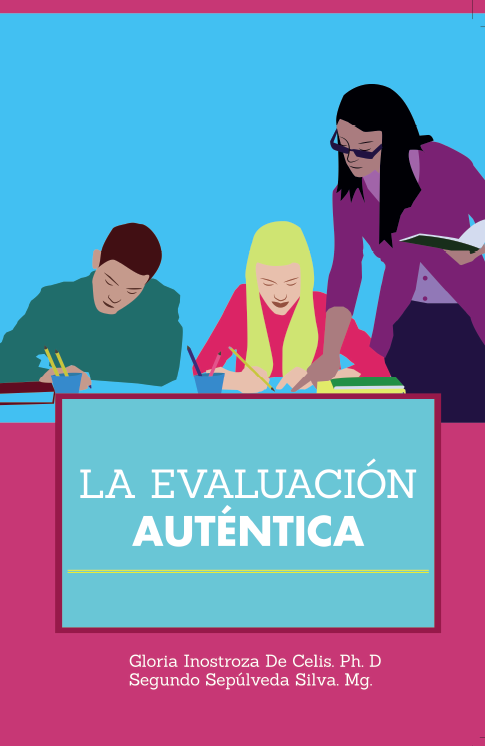 Gloria Inostroza De Celis; Segundo Sepúlveda SilvaCooperativa Editorial Magisterio: 2017Colección: DidácticaNúmero de páginas: 122Tamaño: 16x24Pasta: RústicaLos tiempos actuales demandan a las personas nuevas y variadas competencias y ante esta situación, es preciso orientar el proceso educativo. Pero todavía, la práctica evaluativa suele enfocarse en la aplicación de instrumentos para cumplir con una calificación, después de la cual, se pasa a la siguiente lección como si todos los estudiantes partieran desde un mismo nivel de aprendizaje. Esta manera de proceder no ofrece la posibilidad de mejorar. Sin embargo, la práctica evaluativa puede convertirse en una oportunidad para profundizar en la comprensión sobre lo realizado y, en consecuencia, mejorarlo. Además, constituye una ocasión para conversar entre pares (sean estudiantes o docentes y entre los actores que participan), sobre la calidad y pertinencia de lo hecho, de lo que se pudiera haber realizado, de lo que se podría hacer. Este libro ofrece una breve fundamentación de la evaluación auténtica seguida de una amplia variedad de ejemplos y sugerencias metodológicas.Gloria Inostroza de Celis es Doctora en Educación (University of Wales). Cuenta con una amplia experiencia en formación docente y en programas de innovación en el mejoramiento de la calidad de la educación. Ha sido consultora para el Banco Mundial y la UNESCO. Es profesora de planta de la Facultad de Educación de la Universidad Católica de Temuco.Segundo Sepúlveda es Magíster en Educación, mención evaluación educacional. Su área de desarrollo académico es la evaluación educativa en donde ha publicado sus últimos artículos y capítulos de libros. Actualmente es director de la Carrera de Pedagogía en Educación Básica con Mención en la Universidad Católica de Temuco. Contenido destacado Modelos de evaluaciónLa evaluación auténticaLas rúbricas y ejemplos de aplicaciónEl error como fuente de aprendizajeLas funciones de la evaluación auténticaLos momentos de la evaluación paso a paso¿Cómo evaluar un proyecto de aula?Educación preescolar en Colombia. Estructura del currículo y modelo pedagógico-didáctico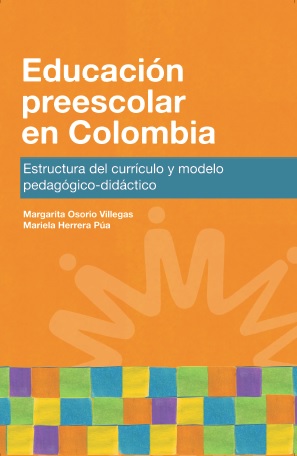 Margarita Osorio VillegasMariela Herrera PúaCoedición: Universidad del Norte- Cooperativa Editorial magisterioColección: InfanciaISBN: 978-958-74-1404-2Número de páginas: 106Pasta: RústicaTamaño: 16x24 cmP.V.PReseña: Esta obra contiene orientaciones básicas sobre la estructuración del currículo del nivel Preescolar en Colombia y un modelo pedagógico-didáctico cuyo propósito primordial es recuperar para el aula de clase la dinámica del recreo.ContenidoIntroducción   . . . . . . . . . . . . . . . . . . . . . . . . .			1CAPÍTULO 1Lineamientos para estructurar el currículo en preescolar          3El concepto de currículo. . . . . . . . . . . . . . . . . . . . . . . . . . .               	3Definición y objetivos de laEducación preescolar en Colombia. . . . . . . . . . . . . . . . . . . . . .          	5La estructuración curricular en preescolar. . . . . . . . . . . . . . . . .           	9Normatividad y documentos reguladores de la educación preescolar en Colombia. . . . . . .                                                        	11El Decreto 2247 de 1997: documento clave para la estructuracióncurricular y las condiciones de calidad del servicio educativoen el preescolar . . . . . . . . . . . . . .                                                    	13Proyecto curricular del nivel de preescolar. . . . . . . . . . . . . . . . .          	17Los propósitos formativos. . . . . . . . . . . . . . . . . . . . . . . . . .              	20Los principios pedagógicos del preescolar. . . . . . . . . . . . . . . . . .        	21Consideraciones sobre las actividades en el preescolar. . . . . . . . . . .     	24Experiencias reorganizadoras.  .  .  .  .  .  .  .  .  .  .  .  .  .  .  .  .  .        	24Las dimensiones. . . . . . . . . . . . . . . . . . . . . . . . .                              	25Competencias del nivel Transición.  .  .  .  .  .  .  .  .  .  .  .  .  .  .          	26Formas de organizar las actividades curriculares.  .  .  .  .  .  .               	26La evaluación. . . . . . . . . . . . . . . . . . . . . . . . . . . . . . . . .                	28Evaluación del aprendizaje. . . . . . . . . . . . . . . . . . .                           	28Evaluación del plan curricular. . . . . . . . . . . . . . . . .                           	30Los proyectos lúdico-pedagógicos: una forma de abordar el trabajo educativo en el preescolar …                                                                             	32El proyecto lúdico-pedagógico dentro del plan de curricular. . . . . . . . . 	36Núcleos temáticos integradores. . . . . . . . . . . . . . . . . . . . . . .            	42Referencias. . . . . . . . . . . . . . . . . . . . . . . . . . . . . . . . . . . .              	51CAPÍTULO 2Modelo Pedagógico-Didáctico:Intención - Estrategia - Actividad. . . . . . . . . . . .  . . 		55Introducción. . . . . . . . . . . . . . . . . . . . . . . . . . . . . . . . .                  	55Conceptos claves de la tradición social-cultural-histórica . . . . . . .. .     	57Relación educación - pedagogía - didáctica. . . . . . . . . . . . . . . . . .     	64Didáctica y su relación con las nociones de acción,Estrategias y actividades pedagógico – didácticas. . . . . . . . . . . . . . .  	70Modelo “Intención – estrategia – actividad”para diseñar unidades temáticas y el plan lección . . . . . . . . . . . . . . 		73Intención pedagógica. . . . . . . . . . . . . . . . . . . . . . . . . . . . .           		74Estrategias pedagógico - didácticas. . . . . . . . . . . . . . . . . . . . . .     		76¿Qué es la educabilidad? . . . . . . . . . . . . . . . . . . . . . . . . . . . .      		76Desarrollo humano integral. . . . . . . . . . . . . . . . . . . . . . . . .          		77¿Qué es la enseñabilidad? . . . . . . . . . . . . . . . . . . . . . . . . . . .      		78Actividades de enseñanza - aprendizaje. . . . . . . . . . . . . . . . . . .      		81El ambiente como estrategia de enseñanza-aprendizaje..  . . . . . .. .  		84El tipo de lección como estrategia para crear el ambiente. . . . . .  .   		86Referencias. . . . . . . . . . . . . . . . . . . . . . . . . . . . . . . . . .              		94GUÍA BÁSICA SOBRE EDUCACIÓN INFANTIL EN COLOMBIALeonor Jaramillo de Certain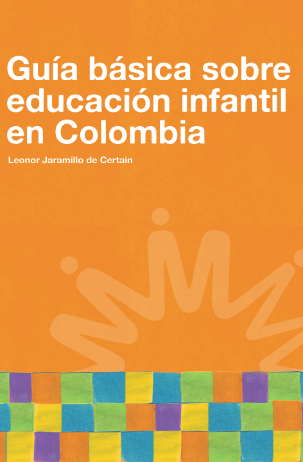 Coedición: Universidad del Norte- Cooperativa Editorial magisterioColección: InfanciaISBN: 978-958-74-1422-6Número de páginas: 78 Pasta: RústicaTamaño: 16x24 cmP.V.P: Reseña:Este texto está dirigido a estudiantes de Licenciatura en Educación infantil y a profesionales emprendedores que deseen conocer cuáles son los fundamentos básicos de la educación preescolar en Colombia. De manera clara y concisa define qué es la educación infantil, cuál ha sido el devenir histórico de la educación preescolar en el país y la normativa que respalda el trabajo con la infancia. Así mismo, presenta la propuesta del Ministerio de Educación Nacional (MEN) y el Instituto Colombiano de Bienestar Familiar (ICBF) respecto a la Ley de Infancia, el quehacer educativo y los procesos pedagógicos.ContenidoINTRODUCCIÓN. . . . . . . . . . . . . . . . . . . . . . . . . . . . . . . . .                   1CAPÍTULO 1El concepto de infancia 51.1 ¿Por qué es importante el trabajo con la infancia?  .  .  .  .  .  .  .  .  .  .  	 81.2 El niño como sujeto social de derecho   .  .  .  .  .  .  .  .  .  .  .  .  .  .  . 	10CAPÍTULO 2¿Qué es educación infantil? 132.1 Aportes de pensadores y pedagogos a la educación infantil  . . . . . .     	152.2 La educación como promotor del desarrollo infantil.  .  .  .  .  .  .  .  .    	192.3 La importancia de la educación infantil en el proceso de escolarización en Colombia. .  .  .  .  .  .  .  .  .  .  .  .  .  .  .                    	23CAPÍTULO 3Historia de la educación infantil en Colombia.  .  .  .  .  .  	273.1 Historia de la educación formal para la infancia.  .  .  .  .  .  .  .  .  .  .  . 	283.2 Primer centro infantil.  .  .  .  .  .  .  .  .  .  .  .  .  .  .  .  .  .  .  .  .  .  .  .  .  303.3 Formación de formadores infantiles. . . . . . . . . . . . . . . . . .                    313.4 Los centros de atención para la infancia (1962-2012) .  .  .  .  .  .  .  .  . 	333.5 Trayectoria de la legislación de la educación infantil en Colombia. .    	363.6 Ley 115 de educación.  .  .  .  .  .  .  .  .  .  .  .  .  .  .  .  .  .  .  .  .  .  .  .   .	393.7 Las dimensiones del desarrollo.  .  .  .  .  .  .  .  .  .  .  .  .  .  .  .  .  .  .  .  .	433.8 Las competencias en la infancia. . . . . . . . . . . . . . . . . . . . .                   473.9 Los principios del preescolar. . . . . . . . . . . . . . . . . . . . . .                      483.10 Las actividades rectoras para la primera infancia.  .  .  .  .  .  .  .  .  .   .   49CAPÍTULO 4Ley de infancia frente al quehacer educativo 514.1 El trabajo con los niños. . . . . . . . . . . . . . . . . . . . . . . .                         524.2 Estrategias para promover el desarrollo de competencias.  .  .  .  .  .  .     55REFERENCIAS. . . . . . . . . . . . . . . . . . . . . . . . . . . . . . . . .                         65IDEAS PEDAGÓGICASAnálisis de la normatividad sobre Educación Preescolar en ColombiaAutores: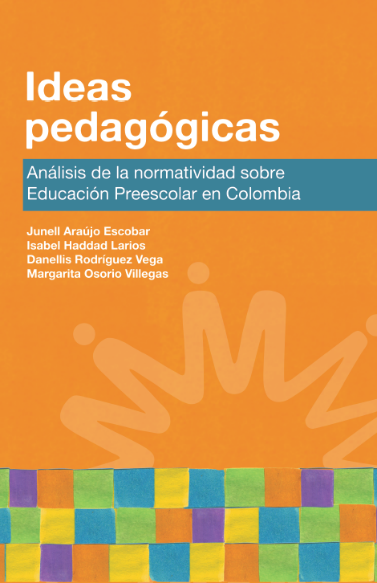 Junell Araújo EscobarIsabel Haddad LariosDanellis Rodríguez VegaMargarita Osorio VillegasCoedición: Universidad del Norte- Cooperativa Editorial magisterioColección: InfanciaISBN: 978-958-74-1407-3Número de páginas: 122 Pasta: RústicaTamaño: 16x24´P.V.P: Reseña:¿Cuáles son las ideas pedagógicas que subyacen en los documentos que regulan la educación infantil en Colombia? Luego de una profunda revisión a decretos, códigos y políticas públicas relacionadas con el nivel preescolar, las autoras dan respuesta a esta pregunta y, además, hacen énfasis en que, más allá de la perspectiva legal, urge poner en vigencia una práctica pedagógica que contribuya con el proyecto de hombre y sociedad que los educadores en Colombia están convocados a construir.ContenidoIntroducción. . . . . . . . . . . . . . . . . . . . . . . . . . . . . . . . 	  	1Ideas pedagógicas que subyacen en los documentosque regulan la educación preescolar en Colombia . . . . . . . . . . . 	3Documentos reguladores colombianos sobre Educación Preescolar.. 	3Ideas pedagógicas. . . . . . . . . . . . . . . . . . . . . . . . . . . . . . . . 		5Ley General de Educación (Ley 115/1994), . . . . . . . . . . . . . . . . . 		6Código de la Infancia y la Adolescencia (Ley 1098/2006) . . . . . . . .   		16Decreto 2247/1997. . . . . . . . . . . . . . . . . . . . . . . . . . . . . .		 	23Resolución 2343/1996.  .  .  .  .  .  .  .  .  .  .  .  .  .  .  .  .  .  .  .  .  .   . 	30Política pública por los niños y niñas,desde la gestación hasta los 6 años (2006) .  .  .  .  .  .  .  .  .  .  .  .   . 	39Serie Lineamientos Curriculares Preescolar.  .  .  .  .  .  .  .  .  .  .  .  . . 	52Guía operativa para la prestación del serviciode atención integral a la primera infancia(Guía Operativa 35/2009) . . . . . . . . . . . . . . . . . . . . . . . . . .         65Documento 13/2010: Aprender y jugar,instrumento diagnóstico de competencias básicas en Transición .  .   88Síntesis de los enunciados pedagógicos por categorías. .        102Conclusiones. . . . . . . . . . . . . . . . . . . . . . . . . . . . . .       107Referencias. . . . . . . . . . . . . . . . . . . . . . . . . . . . . .         111JUEGO Y LENGUAJES EXPRESIVOS EN LA PRIMERA INFANCIAUna perspectiva de derechos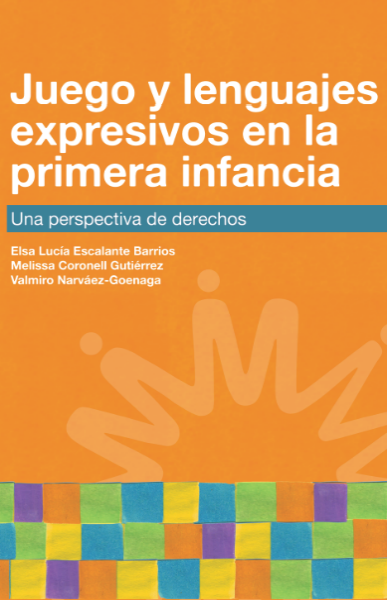 Elsa Lucía Escalante BarriosMelissa Coronell GutiérrezValmiro Narváez-GoenagaCoedición: Universidad del Norte- Cooperativa Editorial magisterioColección: InfanciaISBN: 978-958-74-1447-9Número de páginas: 70 Pasta: RústicaTamaño: 16x24P.V.PReseña:Uno de los grandes aciertos de las políticas públicas y demás documentos vigentes que abordan el tema de la atención y educación de la primera infancia es el reconocimiento de la acción lúdica y las manifestaciones artísticas como estrategias formativas que favorecen en el desarrollo de competencias para la vida en niños y niñas. Sin embargo, entre los agentes corresponsables de la educación inicial aún se identifican prácticas tradicionales y monótonas que desaprovechan las capacidades y posibilidades que el ser humano despliega en sus primeros años. Este texto presenta algunas propuestas en torno a los temas de lúdica, juego y lenguajes expresivos en la formación de la primera infancia, que buscan promover el rol provocador del maestro y la imagen de los niños y las niñas como constructores de sus propios aprendizajes y como sujetos activos de derechos.ContenidoINTRODUCCIÓN. . . . . . . . . . . . . . . . . . . . . . . . . . . . . . . . .                  	1CAPÍTULO 1El rol de la lúdica en los procesos educativos de la primera infancia 3Introducción 31.1. Homo ludens: un ser que juega y aprende.  .  .  .  .  .  .  .  .  .  .  . . 	 41.2. Lúdica desde la perspectiva de derecho.  .  .  .  .  .  .  .  .  .  .  .  .  .	121.3. Ludo-pedagogía: clave para NO desmotivar	al niño y a la niña que aprenden .  .  .  .  .  .  .  .  .  .  .  .  .  .  .  .  .  .  . 	17Referencias. . . . . . . . . . . . . . . . . . . . . . . . . . . . . . . . . .                   	 32CAPÍTULO 2Lenguajes expresivos: una cuestión de libertad.  .  .		372.1. La sensibilidad estética en la infancia. . . . . . . . . . . . . . . . .  		37¿Qué es la estética? .  .  .  .  .  .  .  .  .  .  .  .  .  .  .  .  .  .  .  .  .  . 		37Dimensión estética en la infancia.  .  .  .  .  .  .  .  .  .  .  .  .  .  .     		40Sensibilidad estética: autonomía y libertad . . . . . . . . .               		432.2. Arte y libertad de expresión.  .  .  .  .  .  .  .  .  .  .  .  .  .  .  .  		48La libre expresión como derecho de la infancia.  .  .  .  .  .  .          		482.3. Un acercamiento a los lenguajes de expresión.  .  .  .  .  .  .  . 		51Lenguajes expresivos. . . . . . . . . . . . . . . . . . . . .                      		52Lenguajes expresivos y lenguajes artísticos . . . . . . . . .                		55Referencias.  .  .  .  .  .  .  .  .  .  .  .  .  .  .  .  .  .  .  .  .  .  .  .  .  .   .		59LUDOEVALUACIÓN EN LA EDUCACIÓN INFANTILMás que un requisito, un asunto serio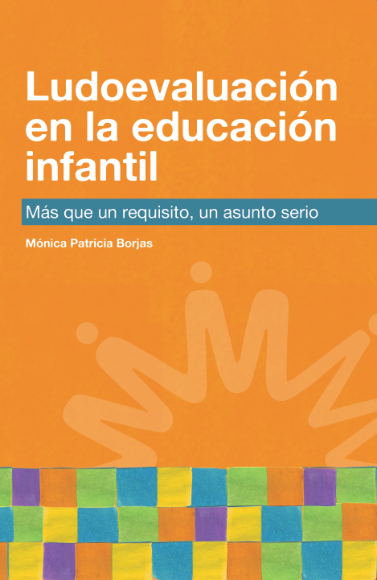 Mónica Patricia BorjasCoedición: Universidad del Norte- Cooperativa Editorial magisterioColección: InfanciaISBN: 978-958-74-1398-4Número de páginas: 90Pasta: RústicaTamaño: 16x24P.V.P: Reseña:La Ludo evaluación es la participación de maestros y estudiantes en la toma de decisiones del quehacer cotidiano para promover, enriquecer y facilitar el aprendizaje. Esta obra permite ahondar en el sentido formativo de la lúdica y en las ventajas que tiene su aplicación desde la infancia para romper con esas tradiciones que plantea a la evaluación como un tiempo obligado, lleno de angustias, y nos lleva a convertirla en un evento festivo.ContenidoPresentación 							1El sentido formativo de la evaluación .  .  .  . 		5Visiones de la evaluacióny la ludo evaluación 						13La ludo evaluación:lúdica y procesos evaluativos 					19Las fases: momentos para crearexperiencias de ludo evaluación 					33Actividades para aprovechar comoexperiencias de ludo evaluación 					39Conclusión .  .  .  .  .  .  .  .  .  .  .  .  .  . .  .  			75Referencias                                         			79Educación para la cooperación. Cuarta ediciónJavier Andrés Silva Díaz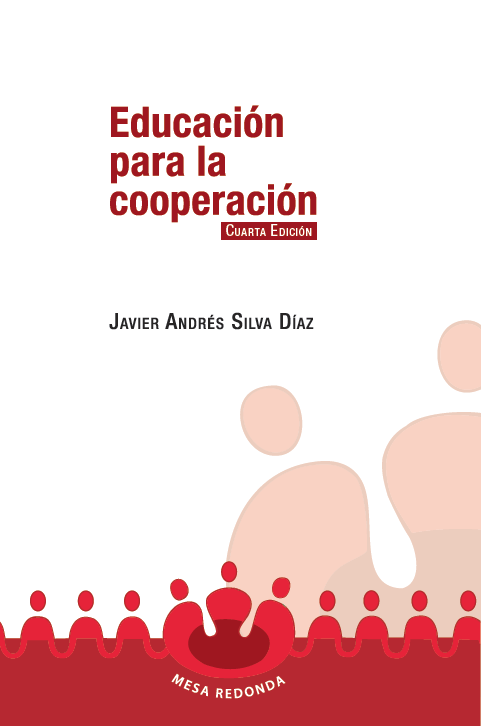 Colección: Mesa redondaISBN: 978-958-20-1239-7Número de páginas: 216Pasta: RústicaTamaño: 14x21P.V.P: $ PreparaciónReseña:Este libro del profesor Javier Andrés Silva constituye un gran aporte al pensamiento cooperativo y una herramienta pedagógica y educativa de gran utilidad para todos los interesados y participes en la vida y desarrollo de las cooperativas y la economía solidaria. Entender a la organización solidaria, representada por múltiples manifestaciones empresariales como las diversas clases de cooperativas, fondos de empleados o asociaciones mutuales, entre otras, es reconocer que existe otra forma posible de interactuar en los mercados y de mantener las condiciones necesarias para que los individuos accedan a servicios, que en muchos casos o en otros mercados son esquivos o prácticamente imposibles. El acceso a oportunidades de crédito, ahorro, vivienda o educación, entre otros factores, son posibilidades reales y legítimas existentes en las formas de economía solidaria. Sin importar la magnitud o la amplitud de la forma empresarial, las organizaciones del sector solidario o sector social según el país o región de acción, se han venido constituyendo en alternativas para la solución de los problemas sociales de los individuos, promotoras de bienestar, constructoras de ciudadanía y generadoras de prosperidad colectiva. Pero el modelo cooperativo, como se explica en este texto, debe ser comprendido, analizado, desarrollado y sobre todas las cosas, permeado entre los individuos para que su accionar, su gestión, promoción y desarrollo sea eficaz, cumpla con su objetivo y crezca, no solo en términos monetarios, materiales o físicos, sino en el reconocimiento y confianza de quienes lo componen y se benefician de las cooperativas.Los derechos del niño: Una guía comprensiva de la Convención sobre los Derechos del NiñoCamilo Bácares Jara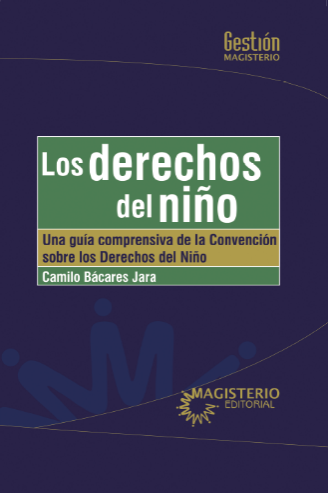 Colección: GestiónISBN: 978-958-20-1226-7Número de páginas: 256Pasta: RústicaTamaño: 16x24P.V.P: Reseña:Entre los principales defensores y promotores de la Convención de los Derechos del Niño (CDN), su aparición representó una suerte de revolución copernicana. Sin embargo, los derechos humanos de los niños, niñas y adolescentes (NNA) todavía son categorías mal comprendidas. No obstante, estos pueden ser una pieza muy importante de un nuevo contrato social con las infancias. Este volumen aporta a una comprensión profunda y audaz de los derechos del niño, pilares fundamentales del trabajo de los educadores.CONTENIDO DESTACADO> Interpretación de los derechos reconocidos por la CDN> Representaciones sociales sobre infancia antes de la  CDN> Los derechos humanos y de los derechos específicos de los NNA > Postura tutelarista y proteccionista respecto a la infancia> Movimientos para la emancipación jurídica de la infancia en los Estados Unidos, Europa y América Latina > Los derechos de participación de la infancia> Primeras Declaraciones en el Derecho Internacional referidas a los NNA> Creación de la CDN y transformación paradigmática sobre infancia en el Estado y en la sociedad> Concepto de protección integral Vs enfoque de necesidades y preceptos de la situación irregular > Recodificación del proteccionismo estatal y privado: No Discriminación, Supervivencia y Desarrollo, Participación e Interés Superior del Niño